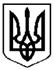 УкраїнаХЕРСОНСЬКА ОБЛАСТЬГЕНІЧЕСЬКИЙ РАЙОНЩАСЛИВЦЕВСЬКА СІЛЬСЬКА РАДАВИКОНАВЧИЙ КОМІТЕТВІДДІЛ МІСТОБУДУВАННЯ ТА АРХІТЕКТУРИвул. Миру, 26, с. Щасливцеве, 75580, тел. (05534)  58-5-07 р/р 31420000700128  МФО 852010  ГУДКУ у Херсонській області код 04400647 e-mail: shchaslyvtseverada@gmail.comНАКАЗ10 лютого 2020 року										№ 78Про присвоєння адреси земельній ділянці та об’єктам нерухомого майна в с. ЩасливцевеНа виконання Тимчасового Порядку реалізації експериментального проекту з присвоєння адрес об’єктам будівництва та об’єктам нерухомого майна затвердженого Постановою Кабінету Міністрів України №376 від 27.03.2019 р. "Деякі питання дерегуляції господарської діяльності", керуючись статтею 40 Закону України «Про місцеве самоврядування в Україні», положенням про відділ містобудування та архітектури виконавчого комітету Щасливцевської сільської ради та за результатами розгляду заяви громадянина Залозного Володимира Ілліча (паспорт серія *** №*** виданий 12.11.1996 року Броварським РВГУ МВС України в Київській області, ідентифікаційний номер ***) від 03.02.2020 р. «Про присвоєння адреси земельній ділянці та об’єктам нерухомого майна», надані документи, з урахуванням того що адреса дублюютьсяНАКАЗУЮ:1. Земельній ділянці з кадастровим номером 6522186500:21:001:00***, площею 0,1110 га., код цільового призначення 02.01 Для будівництва і обслуговування житлового будинку, господарських будівель і споруд (присадибна ділянка), яка знаходиться у власності громадянина Залозного Володимира Ілліча (паспорт серія *** №*** виданий 12.11.1996 року Броварським РВГУ МВС України в Київській області, ідентифікаційний номер *** на підставі Державного акту на право власності на земельну ділянку від 28.09.2011 року присвоїти адресу - вул. Гагаріна, ***, с. Щасливцеве Генічеського району Херсонської області.2. Об’єктам нерухомого майна які знаходяться на вищезазначеній земельній ділянці у складі: житловий будинок літ. «А1-1», вбиральня літ. «Б», господарська літ. «В», навіс літ. «Г», споруди: №1 огорожа, №2 ворота, №3 водоповід, які належать громадянину Залозному Володимиру Іллічу (паспорт серія *** №*** виданий 12.11.1996 року Броварським РВГУ МВС України в Київській області, ідентифікаційний номер ***) на підставі свідоцтва про право власності на нерухоме майно від 02.04.2010 року та декларації про готовність № *** від 26.12.2019 року присвоїти адресу - вул. Гагаріна, ***, с. Щасливцеве Генічеського району Херсонської області.3. Контроль за виконанням наказу залишаю за собою.В.о. начальника відділу містобудування та архітектури виконавчого комітетуЩасливцевської сільської ради					М. БОРІДКО